BLIAIN NA GAEILGE 2018 Gaeilge don Céilí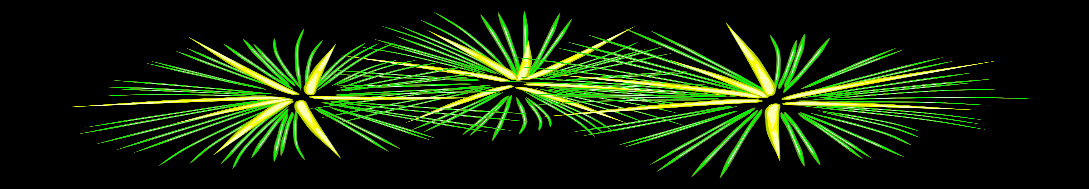 GAEILGE							BÉARLAIsteach							InAmach							OutAr Dheis							To the RightAr Chlé							To the LeftLámh Deas						Right HandLámh Clé							Left HandLámha Suas						Hands UpLámha Síos						Hands DownDeas Lámha Trasna					Right Hands AcrossLámha Clé Trasna					Left Hands AcrossBeir Lámh						Hold HandsCas Ar Dheis						Turn RightCas Ar Chlé						Turn LeftLuascadh Timpeall					Swing AroundAon Dó Trí						One Two ThreeAon Dó Trí Ceathar Cúig Sé Seacht		1,2,3,4,5,6,7Cailíní Trasna						Girls CrossBuachaillí Trasna					Boys Cross